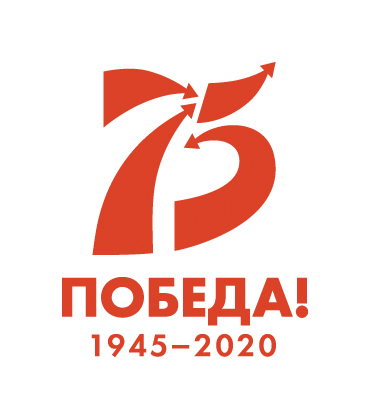 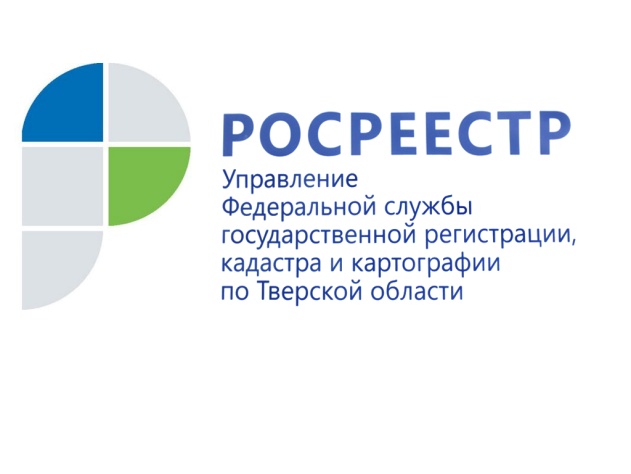 ПРЕСС-РЕЛИЗВ списках уже значатсяВ тверском регионе ведутся работы по постановке на кадастровый учёт памятников воинам, павшим в годы Великой Отечественной войны 1941-1945 гг.14 апреля 2020 года - В преддверии 75-летия Победы в Великой Отечественной войне 1941-1945 гг. Управление Росреестра по Тверской области совместно с кадастровыми инженерами проводит акцию «Наследие Победы» по постановке на кадастровый учёт земельных участков, расположенных под воинскими захоронениями, а также памятников воинам, павшим в годы войны. Государственный кадастровый учёт и государственная регистрация прав на такие объекты позволит обеспечить их сохранность как объектов культурного наследия, а также сохранить историческую память о Великой Отечественной войне. В акции «Наследие Победы» принимают участие кадастровые инженеры, члены тверских подразделений Ассоциации СРО «Кадастровые инженеры» и Ассоциации СРО «Объединение профессионалов кадастровой деятельности», а также специалисты регионального филиала Федеральной кадастровой палаты Росреестра, ГБУ Тверской области «Центр кадастровой оценки и технической инвентаризации» и тверского отделения Филиала АО «Ростехинвентаризация – Федеральное БТИ» по Центральному федеральному округу. В настоящее время в рамках данной акции тверским Росреестром поставлены на кадастровый учёт шесть объектов в Весьегонском, Оленинском и Старицком районах. Так, в минувшую пятницу в Единый государственный реестр недвижимости (ЕГРН) были внесены сведения о границах земельных участков, расположенных под воинскими захоронениями в Степуринском сельском поселении и сельском поселении Паньково Старицкого района.Многие годы сведения о братском захоронении в д. Степурино были только в реестре муниципальной собственности администрации сельского поселения. В рамках акции «Наследие Победы» кадастровый инженер на безвозмездной основе выполнил геодезические работы по определению координат границ земельного участка, расположенного под захоронением, а также изготовил межевой план, на основании которого участок с границами поставлен на кадастровый учёт. Глава Степуринского сельского поселения Старицкого района Тверской области Ольга Никонорова: «В Великую Отечественную войну Степурино было захвачено немцами в октябре 1941 года, освобождено под новый 1942 год. Во время Ржевской битвы село было ближайшим тылом вплоть до 1943 года. Братская могила воинов, павших за Родину, здесь появилась в конце сороковых годов. Всего площадь объекта составляет       212 кв.м. В 1997 году в эту братскую могилу захоронены бойцы, найденные поисковым отрядом «Русь» в соседних деревнях сельского поселения. Постановка братского захоронения на кадастровый учёт для нас – это не только документальная фиксация объекта. Следующим этапом мы планируем зарегистрировать право муниципальной собственности на данный объект, что в дальнейшем нам упростит исполнение обязанностей по содержанию и благоустройству этого захоронения, а также позволит участвовать в программах по ремонту и реконструкции таких памятников».Руководитель Управления Росреестра по Тверской области Николай Фролов: «Первая постановка на кадастровый учёт памятников воинам, павшим в годы войны, в рамках подобной акции была осуществлена тверским Росреестром ещё в 2019 году. Тогда представители кадастрового сообщества поддержали инициативу Управления и безвозмездно провели геодезические работы на территориях трёх неучтённых мемориальных сооружений, подготовили все необходимые технические документы, после чего указанные объекты были благополучно поставлены на кадастровый учёт. В 2020 году, объявленном Президентом РФ Годом памяти и славы, мы планируем проведение подобных работ в отношении ещё 30 памятников и 8 воинских захоронений. В основном, речь идёт об объектах недвижимости, расположенных в небольших муниципальных образованиях, а также муниципальных образованиях, находящихся в удалении от областного центра». Всего на территории тверского региона насчитывается около 795 воинских захоронений, сведения о многих из них в ЕГРН до сих пор отсутствуют. Для справки:В соответствии с Федеральным законом от 13.07.2015 № 218-ФЗ "О государственной регистрации недвижимости" постановка на государственный кадастровый учёт здания, сооружения осуществляется на основании технического плана, подготовленного кадастровым инженером. Если памятник (здание или сооружение) включён в реестр муниципального или федерального имущества, то сведения о нём могут быть внесены в ЕГРН в порядке ст. 69 Закона как о ранее учтённом объекте недвижимости на основании правоустанавливающего документа, содержащего основные характеристики такого объекта (адрес, площадь). После внесения указанных сведений в ЕГРН органам местного самоуправления или органам государственной власти следует сформировать земельный участок под этим объектом и обратиться в орган регистрации прав за осуществлением государственного кадастрового учёта и государственной регистрации права муниципальной собственности в отношении сформированного земельного участка. После этого должно быть уточнено местоположение объекта (памятника) на земельном участке с подготовкой технического плана на него. О РосреестреФедеральная служба государственной регистрации, кадастра и картографии (Росреестр) является федеральным органом исполнительной власти, осуществляющим функции по государственной регистрации прав на недвижимое имущество и сделок с ним, по оказанию государственных услуг в сфере ведения государственного кадастра недвижимости, проведению государственного кадастрового учета недвижимого имущества, землеустройства, государственного мониторинга земель, навигационного обеспечения транспортного комплекса, а также функции по государственной кадастровой оценке, федеральному государственному надзору в области геодезии и картографии, государственному земельному надзору, надзору за деятельностью саморегулируемых организаций оценщиков, контролю (надзору) деятельности саморегулируемых организаций арбитражных управляющих. Подведомственными учреждениями Росреестра являются ФГБУ «ФКП Росреестра» и ФГБУ «Центр геодезии, картографии и ИПД». Контакты для СМИМакарова Елена Сергеевнапомощник руководителя Управления Росреестра по Тверской области+7 909 268 33 77, (4822) 34 62 2469_press_rosreestr@mail.ruwww.rosreestr.ruhttps://vk.com/rosreestr69170100, Тверь, Свободный пер., д. 2